MOBILE IMPFTEAMS FÜR GEMEINDENHelfen Sie mit und planen Sie einen Impftermin mit einem mobilen Team in Ihrer Gemeinde. 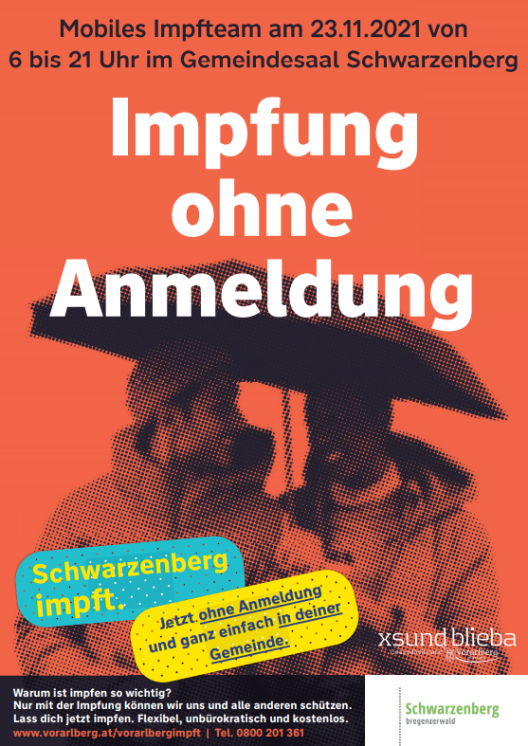 Bewerbung: Wir bereiten eine Vorlage für einen Postwurf vor, der direkte Aufruf der Bürgermeisterin/des Bürgermeisters – gerne auch in Kooperation mit der Gemeindeärztin/dem Gemeindearzt ist wesentlich für das Gelingen der Aktion.Für die Terminabstimmung senden Sie bitte ein Mail mit dem Betreff „Impfteam für Gemeinden“ an  impfen@vorarlberg.at mit Ihren Wünschen, wir nehmen dann umgehend Kontakt auf.Folgende Voraussetzungen sind notwendig:Räumlichkeiten vor Ort (Sanitätsraum und Wartebereich)Computer und Drucker für die Anmeldung direkt vor OrtTipp: Zusammenarbeit mit Betrieben/Vereinen/etc. möglich Geimpft wird, solange der Vorrat reicht;WEITERE AKTUELLE IMPFMÖGLICHKEITEN IN VORARLBERG (zur Info)Impfen mit Anmeldung:Ort, Termin und Impfstoff kann frei gewählt werdenImpftermine in zahlreichen Arztordinationen im gesamten Land sowie in der Impfstraße BregenzAnmeldeplattform: www.vorarlberg.at/vorarlbergimpftImpfen ohne Anmeldung:Einfach vorbeikommen mit eCard und AusweisImpfbus: Termine unter www.vorarlberg.at/vorarlbergimpftImpfen in Einkaufszentren Messepark Dornbirn: den ganzen September über freitags von 9:00 bis 20:00 Uhr und samstags von 8:30 bis 18:00 UhrInterspar in Feldkirch-Altenstadt: den ganzen September über freitags von 12:00 bis 20:00 Uhr und samstags von 9:00 bis 18:00 UhrZimbapark in Bürs: den ganzen September über freitags von 9:00 bis 20:00 Uhr und samstags von 9:00 bis 18:00 UhrBetriebe können mobile Teams anfordern (ab 10 Impfwilligen): Email an impfen@vorarlberg.at mit Betreff „Impfteam für Betriebe“„Impfchallenge“ für 12 – 24-Jährige:Über das aha-plus System erhalten alle registrierten Jugendlichen Punkte, wenn sie ein Impfquiz ausfüllen bzw. teilen sowie beim Erreichen von Meilensteinen bei der Impfquote in dieser Altersgruppe. Diese Bonuspunkte können sie gegen kleine und große „Rewords“ (Belohnungen) einlösen, vom Pizzagutschein bis zum Schnuppertag in Unternehmen. Das Impfquiz wird am 14.09. online geschaltet.Weitere Infos in Kürze unter https://www.aha.or.at/covid-19-impfung 